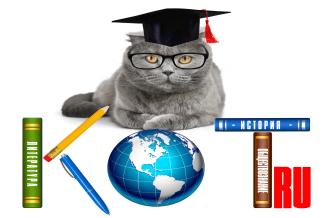 БЛАНК ОТВЕТОВДАННЫЕ УЧАСТНИКА:ОТВЕТЫ:Заполненный БЛАНК ОТВЕТОВ необходимо отправить на электронный адрес: ruskotru@mail.ruНазвание олимпиады (конкурса, викторины)ТВОРЧЕСТВО А. И. КУПРИНА»ФИО участникаКласс/группаУчебное заведение, город (школа, ССУЗ, ВУЗ) ФИО преподавателя-наставникаДолжность преподавателя-наставникаАдрес электронной почты преподавателяНомер задания12345678910111213141516171819202122